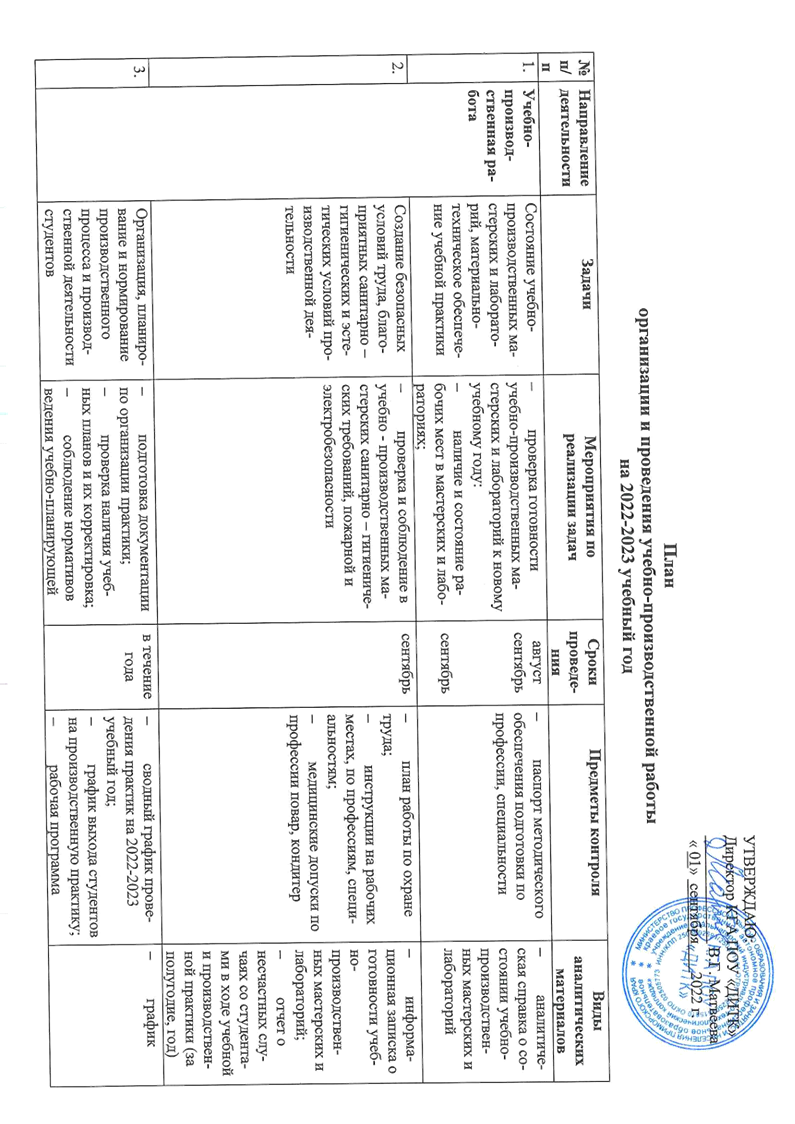 документации;ведение журналов успеваемости по учебной и производственной практикеучебной и производственной практик;календарно-тематическое планирование;планы уроков;аналитическая записка о состоянии учебно-планирующей документации мастеров п/оОрганизация, содержание и методика проведения учебной и производственной практикисостояние преподавания дисциплин профессионального цикла, учебной и производственной практики;обобщение и распространение опыта мастеров п/о;1 полугодиегодпланы уроков учебной практики;междисциплинарные связи;общие и профессиональные компетенции;программа производственной практики;методические разработки;аналитическая записка об организации, содержании и методике проведения;планы уроков учебной практикиОрганизация работы по выполнению учебных планов и программ учебной и производственной практиксоставление рабочих графиков по промежуточной и итоговой аттестации, дифференцированных зачетов, квалификационных экзаменов;проверка журналов успеваемостиоктябрьв течение годажурналы успеваемости;графики аттестации;отчеты мастеров производственного обученияотчет о выполнении учебных планов и программ учебной и производственной практик (за полугодие/год);отчет за годОрганизация работы с социальными партнерамисоставление планов работы службы содействия по трудоустройству выпускников;заключение договоров о сотрудничестве;анкетирование студентов выпускных курсов;сбор сведений о прогнозе трудоустройства на предприятиях ДГО;сбор сведений в координационно-аналитический центр содействия трудоустройству выпускников;работа с центром занятости населения города и района по трудоустройству и профориентации с целью системной работы с работодателямисентябрьв течение годаплан работы службы содействия;анкетыпландоговораОрганизация индивидуальной работы с неуспевающими и неаттестованными студентами по практикесбор сведений;работа с отчетами мастеров п/ов течение годаприказ о повторной аттестации;график внутриколледжного контроля- заседания цикловых методических комиссий;- отчет за годОрганизация и проведение внутриколледжных конкурсов профессионального мастерства по профессиям/специальностям;участие в краевых конкурсах Ворлдскиллс Россия, Абилимпикс;разработка графика проведения внутриколледжных конкурсов профессионального мастерства по профессиям/специальностям;изучение конкурсных задания для проведения Ворлдскиллс Россия, Абилимпикссентябрьв течение годаграфик;график внутриколледжного контроля; работа цикловых методических комиссий;методические разработки;график повышения квалификации мастеров п/о;паспорт методического обеспечения учебных мастерских и лабораторийПС январьПС июньОбеспечение эффективности образовательного процесса.Изучение инструктивно-методических материалов по подготовке и проведению демонстрационного экзамена по профессиям/специальностямосуществление контроля за учебным процессом и оказание помощи мастерам по УМО профессии;участие в заседаниях цикловых методических комиссий;внедрение в учебный процесс новых технологий, оборудования и инструментов; работа с электронными ресурсами;организация работы по повышению квалификации мастеров п/о;создание условий для высокого профессионального и творческого роста;повышение методического уровня проведения занятий в мастерских и лабораториях;привлечение мастеров производственного обучения к работе в цикловых методических комиссиях;участи в конкурсах профессионального мастерства «Лучший по профессии»;обеспечение необходимых условий повышения мастерства мастеров п/о в деле практического обучения и освоения студентами профессиональных компетенций, их творческой самостоятельной работы;в течение годав течение годаучастие мастеров п/о в Internet-конкурсах и олимпиадах;подготовка и проведение итоговой и промежуточной аттестации в форме демонстрационного экзамена по осваиваемым профессиямям/специальностям;разработка контрольно-оценочных средств для дифференцированных зачетов, квалификационных экзаменов по профессиям;график внутриколледжного контроля;выступление мастеров на заседании ЦМК с отчетами об учебе по программам подготовки кадров по профессиям/специальностям с учетом стандартов Ворлдскилс Россия по компетенциямРабота с родителямиорганизация и проведение родительских собраний;вовлечение родителей в организацию учебно-производственного процессародительские собрания на 1-4 курсах;участие в организации конкурсов профессионального мастерства;участие в организации производственной практики на предприятиях города;сохранение контингента обучающихсяв течение годасовместные планы с мастерами п/оаналитическая записка;информационный материал на итоговый ПС